         от 19 февраля 2021  года № 36О признании утратившими силу отдельных решений Сорочинского городского Совета,  Совета депутатов муниципального образования Сорочинский городской округ Оренбургской областиНа основании Федерального закона от 06.10.2003 № 131-ФЗ «Об общих принципах организации местного самоуправления в Российской Федерации»,  части 8 статьи 5 Федерального закона от 29.06.2012 N 97-ФЗ «О внесении изменений в часть первую и часть вторую Налогового кодекса Российской Федерации и статью 26 Федерального закона «О банках и банковской деятельности», протеста Сорочинского межрайонного прокурора от 15.02.2021 № 7-1-2021 «На решение от 09.11.2015 № 23 «Об утверждении Положения «О едином налоге на вмененный доход для отдельных видов деятельности», руководствуясь статьей 27 Устава муниципального образования Сорочинский городской округ Оренбургской области, Совет депутатов муниципального образования Сорочинский городской округ Оренбургской области РЕШИЛ: Протест Сорочинского межрайонного прокурора от 15.02.2021 № 7-1-2021 «На решение от 09.11.2015 № 23 «Об утверждении Положения «О едином налоге на вмененный доход для отдельных видов деятельности» удовлетворить.Признать утратившими силу:Решение Сорочинского городского совета  от 09  ноября 2015 года  №  23 «Об утверждении Положения «О едином налоге на вмененный доход для отдельных видов деятельности»»;Решение Сорочинского городского Совета от 23 ноября 2016 года № 198 «О внесении изменений в решение Сорочинского городского Совета от 9 ноября 2015 года № 23 «Об утверждении Положения «О едином налоге на вмененный доход для отдельных видов деятельности»»;Решение Сорочинского городского Совета от 28 февраля 2017 года № 249 «О внесении изменений в решение Сорочинского городского Совета от 09.11.2015 № 23 «Об утверждении Положения «О едином налоге на вмененный доход для отдельных видов деятельности»»; Решение Совета депутатов муниципального образования Сорочинский городской округ Оренбургской области от 30 октября 2018 года № 443 «О внесении изменений в решение Сорочинского городского Совета от 09.11.2015 № 23 «Об утверждении Положения «О едином налоге на вмененный доход для отдельных видов деятельности» (с учетом решений  от 23.11.2016 № 198,  от 28.02.2017 № 249)»; Решение Совета депутатов муниципального образования Сорочинский городской округ Оренбургской области от 11 июня 2019 года № 493 «О внесении изменений в решение Сорочинского городского Совета от 09.11.2015 № 23 «Об утверждении Положения «О едином налоге на вмененный доход для отдельных видов деятельности» (с учетом изменений от 23.11.2016 № 198,  от 28.02.2017 № 249, от 30.10.2018 № 443)».Установить, что настоящее решение вступает в силу после его официального опубликования в газете «Сорочинский вестник».4.  Контроль за исполнением настоящего решения возложить на постоянную депутатскую комиссию по правовым вопросам и территориальному общественному самоуправлению.Председатель Совета депутатов муниципального образования Сорочинский городской округ Оренбургской области                                              С.В. ФильченкоГлава муниципального образованияСорочинский городской округ                                                                                    Т.П. Мелентьева 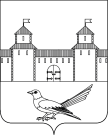 СОВЕТ ДЕПУТАТОВМУНИЦИПАЛЬНОГО ОБРАЗОВАНИЯСОРОЧИНСКИЙ ГОРОДСКОЙ ОКРУГОРЕНБУРГСКОЙ ОБЛАСТИ(IV СЕССИЯ ШЕСТОГО СОЗЫВА)РЕШЕНИЕ